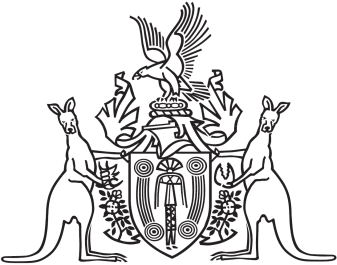 Northern Territory of AustraliaGovernment GazetteISSN-0157-833XNo. S62	31 August 2017Notification of Subordinate LegislationNotice is given of the making of the following subordinate legislation, effective from the date specified:For copies of legislation please direct your request to the Print Management Unit, email pmu.ntg@nt.gov.au or phone (08) 8999 6727Subordinate LegislationCommencement detailsEmpowering ActEducation and Care Services (National Uniform Legislation) (Act Amendment) Regulations 2017(No. 27 of 2017)(1) These Regulations (except regulations 28, 29 and 72) commence on 1 October 2017(2) Regulations 28, 29 and 72 commence on 1 February 2018Education and Care Services (National Uniform Legislation) Act